Outil 1C – Guichet CPTS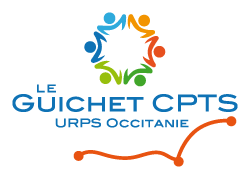 Demande d’éléments de diagnostic territorialDate de mise à jour : octobre 2019 Rédacteurs : jplantrou@urpslrmp.org ; c.perrin@urpslrmp.org ; lmaury@urpslrmp.orgAfin d’obtenir les éléments de diagnostic du territoire de votre future CPTS, merci de bien vouloir compléter le tableau ci-dessous avec l’ensemble des communes concernées par votre projet, ainsi que les codes postaux et Insee correspondant. Vous trouverez ces données via le lien : Accès Outil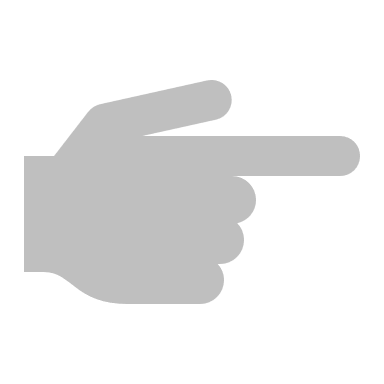 Intitulé du projet de CPTSIntitulé du projet de CPTSCoordonnées du demandeur / porteur du projetCoordonnées du demandeur / porteur du projetCoordonnées du demandeur / porteur du projetM./Mme :Courriel : Tél :COMMUNECODE POSTALCODE INSEEUne fois complété, merci d’adresser ce document par mail au GUICHET CPTS OCCITANIE à l’adresse suivante : guichetcptsoccitanie@gmail.com